Acta de reunió 1.TASQUES QUE HA DE FER UN/A 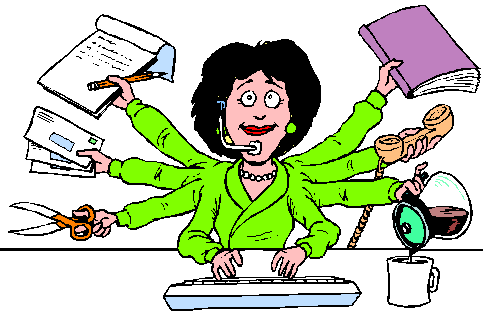                      SECRETARI/ÀRIAHA DE  -Guardar els documents oficials.-Escriure  tot  el  que s´acorda en l´assamblea.-Ajudar a posar ordre al president.-Penjar informació de la cooperativa a la web de Valnalon.I COM HA DE SER PER FER-HO BÉResponsable/Seriós.Ordenat.Li ha d´agradar escriure.Ha de tenir bona lletra.TASQUES QUE HA DE FER UN/A 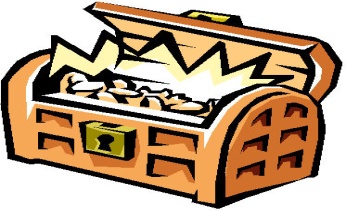                      TRESORER/AHA DE  -Guardar i comptar els diners del capital inicial.-Mirar que tothom porti els diners.-Saber donar canvi.-Saber el preu de les coses.-Controlar el preu del material i el que es va gastant del pressupost.( Fer un registre )I COM HA DE SER PER FER-HO BÉSaber de números i preus.Ser conscient del material que podem comprar.Responsable/ Ordenat.Ser honrat / Seriós.TASQUES QUE HA DE FER UN/A 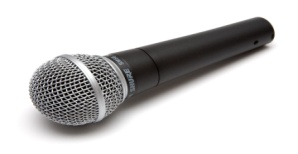                                                          PRESIDENT/AHA DE  -Representar la cooperativa.-Ser el portaveu dels socis.-Recollir les idees dels socis i exposar-les en assamblea.I COM HA DE SER PER FER-HO BÉResponsable / SeriósHa de mostrar respecte per les idees de tothom.No li ha de costar parlar en públic.Ha de saber escoltar durant l´assamblea.EQUIP  DIRECTIU                           SECRETARI/ÀRIA-Núria Martí                                                           -Arnau GiraltAjudants: Nadia Balaguer i Oscar Domènech  TRESORER/A-Sira Clavero                                                 -Carlos FerrerPRESIDENT/A-Marta Garcia                                              -Josep  Insensé